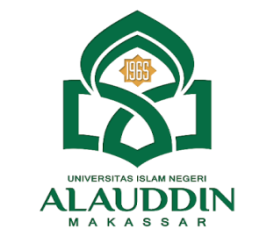 PERSETUJUAN MENGHADIRI UJIAN PROPOSAL SKRIPSITim Penguji telah menerima naskah skripsi Saudara ………………………...……………., NIM ………......  Jurusan Pendidikan Bahasa Inggris yang berjudul "…………………………….………………………………… ………………………………………." yang akan diujikan dalam Ujian Proposal Skripsi pada:	Hari/Tgl.	:	………….. / ……………………. 201	Waktu	:	…………….. WITA	Tempat	:	………………………………….Tim penguji selanjutnya menyatakan:Gowa, .......……………………..…20…Ketua Jurusan PBI,Dra. Hj. St. Azisah, M.Ed.St., Ph.D.NIP.19671231 199303 2 016Keterangan:*	Diisi bila berhalangan pada waktu yang telah ditetapkan;*	Bila berhalangan hadir dan mengizinkan mahasiswa tetap melakukan ujian, diwajibkan menyampaikan kepada penguji yang lain.NoNama PengujiJabatanKesiapanKesiapanWaktuParafNoNama PengujiJabatanYaTidakWaktuParaf1Ketua Sidang (Pembimbing 1)2Sek. Sidang (Pembimbing 2)3Penguji I4Penguji II